	个人简历基本资料基本资料基本资料基本资料基本资料姓   名徐凤霞个人电话135-0207-5709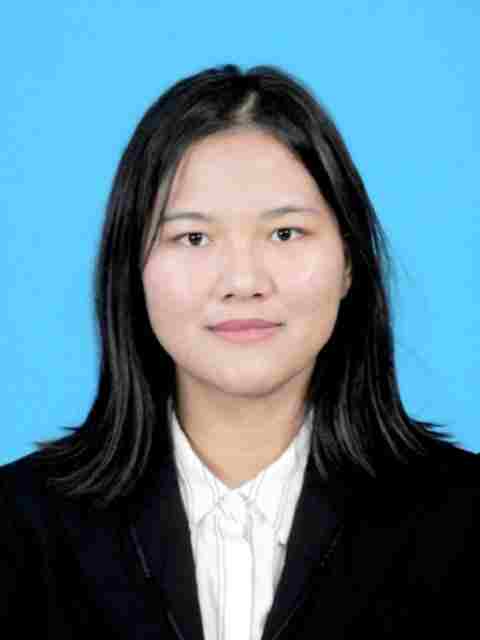 出生年月1996年10月邮箱1352403254@qq.com毕业学校天津商业大学包装工程系天津商业大学包装工程系天津商业大学包装工程系籍贯浙江嘉兴浙江嘉兴浙江嘉兴个人技能熟悉Photoshop等图像平面处理软件的使用熟悉各类操作系统，并熟练运用Word, Excel及其它Office系列办公软件熟悉CAD，Proe软件的使用，拥有CAD二级证书英语：通过CET4级，具备大学英语基本水平，具备听、说、读、写、译基本技能学过计算机应用基础、计算机网络与应用熟悉Photoshop等图像平面处理软件的使用熟悉各类操作系统，并熟练运用Word, Excel及其它Office系列办公软件熟悉CAD，Proe软件的使用，拥有CAD二级证书英语：通过CET4级，具备大学英语基本水平，具备听、说、读、写、译基本技能学过计算机应用基础、计算机网络与应用熟悉Photoshop等图像平面处理软件的使用熟悉各类操作系统，并熟练运用Word, Excel及其它Office系列办公软件熟悉CAD，Proe软件的使用，拥有CAD二级证书英语：通过CET4级，具备大学英语基本水平，具备听、说、读、写、译基本技能学过计算机应用基础、计算机网络与应用熟悉Photoshop等图像平面处理软件的使用熟悉各类操作系统，并熟练运用Word, Excel及其它Office系列办公软件熟悉CAD，Proe软件的使用，拥有CAD二级证书英语：通过CET4级，具备大学英语基本水平，具备听、说、读、写、译基本技能学过计算机应用基础、计算机网络与应用学习经历在天津商业大学学习包装工程专业，在校期间我认真学习公共课及本专业课程，也积极学习其他专业课程，充实自我。本科在读期间曾多次获得校奖学金，国家励志奖学金，未曾有过挂科。积极参加本专业比赛，参加完成校级大学生创新创业训练计划项目在天津商业大学学习包装工程专业，在校期间我认真学习公共课及本专业课程，也积极学习其他专业课程，充实自我。本科在读期间曾多次获得校奖学金，国家励志奖学金，未曾有过挂科。积极参加本专业比赛，参加完成校级大学生创新创业训练计划项目在天津商业大学学习包装工程专业，在校期间我认真学习公共课及本专业课程，也积极学习其他专业课程，充实自我。本科在读期间曾多次获得校奖学金，国家励志奖学金，未曾有过挂科。积极参加本专业比赛，参加完成校级大学生创新创业训练计划项目在天津商业大学学习包装工程专业，在校期间我认真学习公共课及本专业课程，也积极学习其他专业课程，充实自我。本科在读期间曾多次获得校奖学金，国家励志奖学金，未曾有过挂科。积极参加本专业比赛，参加完成校级大学生创新创业训练计划项目修读课程工程制图、包装材料学、食品与药品包装、包装工艺学、包装结构设计、物流技术基础、运输包装、包装机械、西方经济学工程制图、包装材料学、食品与药品包装、包装工艺学、包装结构设计、物流技术基础、运输包装、包装机械、西方经济学工程制图、包装材料学、食品与药品包装、包装工艺学、包装结构设计、物流技术基础、运输包装、包装机械、西方经济学工程制图、包装材料学、食品与药品包装、包装工艺学、包装结构设计、物流技术基础、运输包装、包装机械、西方经济学个人简介我性格开朗、思维活跃；待人真诚、可靠，做事有责任心，条理性强；易与人相处，对工作充满热情,任劳任怨,勤奋好学,敢挑重担，具有很强的团队精神和协调能力。业余时间爱好音乐、看书，也喜欢游泳等体育运动。我性格开朗、思维活跃；待人真诚、可靠，做事有责任心，条理性强；易与人相处，对工作充满热情,任劳任怨,勤奋好学,敢挑重担，具有很强的团队精神和协调能力。业余时间爱好音乐、看书，也喜欢游泳等体育运动。我性格开朗、思维活跃；待人真诚、可靠，做事有责任心，条理性强；易与人相处，对工作充满热情,任劳任怨,勤奋好学,敢挑重担，具有很强的团队精神和协调能力。业余时间爱好音乐、看书，也喜欢游泳等体育运动。我性格开朗、思维活跃；待人真诚、可靠，做事有责任心，条理性强；易与人相处，对工作充满热情,任劳任怨,勤奋好学,敢挑重担，具有很强的团队精神和协调能力。业余时间爱好音乐、看书，也喜欢游泳等体育运动。求职意向胜任包装及相关领域的生产，科研工作。乐意进军新的领域，开始新的征程。胜任包装及相关领域的生产，科研工作。乐意进军新的领域，开始新的征程。胜任包装及相关领域的生产，科研工作。乐意进军新的领域，开始新的征程。胜任包装及相关领域的生产，科研工作。乐意进军新的领域，开始新的征程。